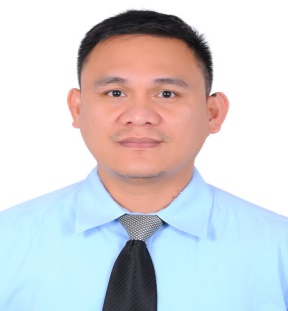 ROELROEL.351257@2freemail.com 	 D.O.B 15th December 1978   *   Nationality: Filipino   *   With Driving License Career ObjectiveTo be serving an organization where I can invest my time and level of expertise for the mutual benefit of both parties involved.QualificationTeam Player and operation work oriented.Over 8 years of experience in field of Customer Service, Sales Support and Liasing. Able to motivate and managed a team.Excellent in public relation skills with the ability to communicate in both English and Tagalog.Versatile and a quick learner who loves challenges and adapts very well to new situations.Able to thrive in a fast-paced environment that involves multiple task managementExcellent in Reports and Data analysis.Work ExperienceDesignation: Receptionist / Document Controller                   Tilal Properties LLCFrom: January 2017 - Present (Sharjah, UAE)Receptionist Answering all incoming calls and handles caller’s inquiries as appropriate / Re-directs calls as appropriate, takes and relays adequate telephone and fax messages. Receiving & re-directing visitors. Monitors the use of office stationary and maintains an adequate inventory records. Performs general administrative duties as required (documents binding, copying, scanning, laminating, faxing documents, etc.) Sorts and routes incoming/outgoing mail and courier deliveries and keeps tracking records. Opens and date stamps all general correspondence Provides administrative support to managers and staff as required. Monitors and reports daily attendance for all office staff Coordinates the driver’s daily tasks and destinations and maintains a record logResponsible to place orders for the pantry items and keeps recordsDocument ControllerFollows document control procedures as per the Operations RequirementMaintains and controls document register and updates it regularly with all incoming and outgoing information. Prepares outgoing document transmittals and ensures proper submission to the relevant parties with an official acknowledgement of receipt. Distributes documents in a timely manner to the concerned persons in accordance with the distribution matrix as authorized. Manages the proper storage of the documents hardcopies in the appropriate physical location in accordance with the manual filing system.Administers the distribution / circulation of internal and external documents.Designation: Personal Banking Executive – (Branch)        Emirates Islamic BankFrom: October 2015 - April 2016 (Dubai, UAE)Dealing with the customer queries face to face, over the phone or in writing.Opening of customer personal or joint account and explaining the benefits that they can get from the bank (current or any saving account)Understand customer needs, recommending suitable products and making sales.Provide relationship service support and one-stop service in fulfilling customer’s service and sales.Profile each and every customer to understand their needsProvide constructive and constant feedback on improvement of products, services, processes which may either reduce cycle time or costs or enhance customer satisfaction.Designation: Senior Sales Officer (DSU)      National Bank of Abu Dhabi (ADNIF)From: January 2013 – August 2015 (Dubai, UAE)Working with targets in the competitive market of Dubai, Sharjah and Abu Dhabi. Sourcing business products for Islamic finance, Auto Finance and Credit Cards for the brand ADNIF with compliance of Central Bank rules and policies set by Sharia’s department. Follow the procedure keeping in mind the smallest detail which could be considered flaw if not attended carefully. Documentation and analyzing the authenticity of the documents and credibility of the customer. Nurture the growth of long-term business relationship with target retail customers by providing them with substantial added value in seizing financial opportunities.Personally effective at building the business, deepening relationships and increasing targeted customers through the execution of an effective sales process  Growing the number of new relationships via conversion of customer referrals, marketing leads and self-generated leads.Designation: Direct Sales Unit Coordinator                     Abu Dhabi Islamic BankFrom: May 2008 – January 2012 (Dubai, UAE) Coordination with Direct Sales Team for Islamic Finance product.Creating and maintaining reports in Excel, Day-to-Day Analysis of MIS Reports.Responsible for generating various Islamic Finance & Cards MIS report on daily basis.Coordination with Credit, Operation, Policy & Collection on various day to day issues. Coordination with Operation Dept. for Islamic Finance disbursal on day to day issues after approval from Credit.Coordination with Managers, Team Leader & Sales Officers for various approvals / follow-ups day to day issues.Updating Direct Sales & Sales Training Dept. on Credit Policy changes.Analyzing / Pre-screening of finance applications based on Credit Policy, Approving and Sending files to Credit Dept. for further processing.Reviewing cancelled and rejected finance applications with Credit & Policy.Training Courses:2015: NBAD Corporate banking workshop2015: Customer Relationship Management (CRM) Training2014: Roadmap to Sales Excellence for Officer2013: Anti Money Laundering Education Attainment:1997-1999:	          Bachelor of Science in Business Administration                                  University of the East, Philippines